			4 juni 2019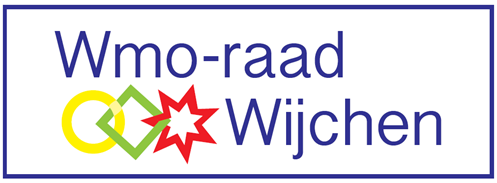 Secretariaat:G.J.M. Wesseling6601 PG Wijchen024-6415251g.wesseling@t-mobilethuis.nlAGENDA voor de vergadering van de Wmo - raad Wijchen.in het  Koetshuis kamer 8 d.d. 12 juni 2019   				15.00 u. - 17.30 u. 15.00 u. - 15.05 u.  Opening  15.00 u. – 16.00 u.	We ontvangen gasten: Wethouder Burgers, 			vertegenwoordiger van Rondom Wijchen, de directeur van Meer voor mekaar 16.05 u. - 16.10 u.  Vaststelling Agenda4.   16.10 u. - 16.20 u.  Goedkeuring Notulen d.d. 8 mei 20195.   16.20 u. - 16.30 u.  Actielijst van 8 mei 20196.   16.30 u. – 16.40 u.  Stand van zaken “Herstelstappen” Inclusieagenda7.   16.40 u. - 16.50 u.	Info vanuit de communicatiehoek Het stoppertje:		WMO-raad Wijchen adviseert het College van B & W,		over het beleid m.b.t.  WMO, Jeugdwet en Passend 			Onderwijs,, nadat zij, de burgers van de Gemeente 			Wijchen daarbij betrokken, heeft.8.   16.50 u. - 17.10 u.	Vermeldenswaard vanuit de aandachtsgebieden				Vanuit het db:	- de vacature 			- afscheidsborrel			- verzoek koepel adviesraden enz.			- studiedag 2019 ?Overigen:9.   17.20 u. - 16.30 u.	Rondvraag en Sluiting